ALLEGATO 1)Al Direttore delDipartimento di Storia Cultura CiviltàIl/La sottoscritto/a_______________________________________________________________CHIEDEdi partecipare alla valutazione comparativa per titoli/titoli e colloquio relativa all’affidamento di un/n.  incarico/incarichi di lavoro autonomo occasionale/non occasionale/libero professionale ai sensi e per gli effetti dell’art. 2222 e ss. del c.c. per le esigenze di _______________________________________/tutor_____________________Bando Rep.    __________                  Prot.      ____________                    del ______________A tal fine dichiara sotto la propria responsabilità, che tutto quanto indicato, nella presente domanda corrisponde al vero, ai sensi dell’art. 46 del D.P.R. n. 445/2000:TITOLO DI STUDIO:  Ordinamento previgente:_____________________________________________________Rilasciato da________________________________________________________Università degli studi di __________________________________Paese_______________________Nuovo ordinamento:__________________________________________________________appartenente alla Classe di laurea specialistica/magistrale _______________Rilasciato da________________________________________________________Università degli studi di __________________________________Paese_______________________di NON essere parente o affine (fino al quarto grado compreso) con un professore appartenente alla struttura che richiede la stipula ovvero con il Rettore, il Direttore Generale o un componente del Consiglio di Amministrazione dell’Ateneo;di possedere esperienze e competenze professionali qualificate di almeno _________ maturate presso enti pubblici o organizzazioni private nelle relazioni esterne in ambito internazionale e nella gestione di eventi; - adeguata conoscenza della lingua italiana (se cittadino straniero);di non avere procedimenti penali pendenti tali da determinare situazioni di incompatibilità con l’incarico da espletare. In caso contrario indicare quali: ____________di dichiarare nel curriculum allegato all’istanza di partecipazione i titoli che si intendono presentare ai fini della loro valutazione.e avere necessità del seguente ausilio _______________________________________11. 	di eleggere il proprio domicilio per le comunicazioni in merito a questa selezione in Il/la sottoscritto/a allega alla presente istanza copia fotostatica di un valido documento di identità in corso di validità. Il/La sottoscritto/a esprime il proprio consenso affinché i dati personali forniti possano essere trattati nel rispetto D.Lgs. 196/2003 per gli adempimenti connessi alla presente procedura.Data, 							Firma Allega alla presente istanza il proprio curriculum vitae datato e sottoscritto e dichiara che tutto quanto in esso indicato corrisponde al vero ai sensi dell’art. 46 del D.P.R. 445/2000 e che le eventuali fotocopie allegate sono conformi all’originale ai sensi dell’art. 47 del D.P.R. 445/2000.Data, 								Firma																	ALLEGATO 2)Fac simile di modulo per i dipendenti AteneoAl Direttore del Dipartimento di Storia Cultura Civiltà________________________ Oggetto: manifestazione di interesse allo svolgimento dell’attività descritta attivita’ nell’ambito del progetto __________________________________________ del Dipartimento ______________________________________________________(bando prot.____________)          l__ sottoscritt___________________________________________________________________ (matr.__________), nato/a_________________________________________________________  il ______________________________________________in servizio presso  ______________________________________________(tel.____________) mail _________________________________________________________________inquadrato nella cat._____area  ___________________________________________________DICHIARAdi essere disponibile a prestare l’attività descritta nel bando prot n.______ del ________, durante l’orario di servizio ed a titolo gratuito; di possedere il seguente TITOLO DI STUDIO: _____________________________________________________________________di possedere esperienze e competenze professionali qualificate di almeno _________maturate presso enti pubblici o organizzazioni private nelle relazioni esterne in ambito internazionale e nella gestione di eventi; - adeguata conoscenza della lingua italiana (se cittadino straniero);non aver riportato condanne penali e/o di non aver procedimenti penali pendenti tali da determinare situazioni di incompatibilità con l’incarico da espletare. In caso contrario indicare quali: ____________di dichiarare nel curriculum allegato all’istanza di partecipazione i titoli che si intendono presentare ai fini della loro valutazione.e avere necessità del seguente ausilio ______________________________________________Altresì specifico quanto segue: motivazioni:_______________________________________________________________________________________________________________________________________________________________________________________________________________________________________________________________________________________________________________________ attività lavorative svolte presso l'attuale sede di servizio:________________________________________________________________________________________________________________________________________________________________________________________________________________________________________________________________________________________________________________________di aver dettagliato nel curriculum vitae allegato al presente modulo la durata, la tipologia, la natura dell’esperienza professionale richiesta nel bando di selezione nonché ogni altro 	elemento  comprovante le capacità a svolgere le attività oggetto dell’incarico (ad es. lettere di referenze, ecc.).Recapito cui indirizzare eventuali comunicazioni:…………………………………… …………………………………....Telefono ……………………….Indirizzo mail……………………Il/La sottoscritto/a allega alla presente istanza copia fotostatica di un valido documento di identità in corso di validità.Il/La sottoscritto/a esprime il proprio consenso affinché i dati personali forniti possano essere trattati nel rispetto D.Lgs. 196/2003 per gli adempimenti connessi alla presente procedura.Data, 							Firma Allega alla presente istanza il proprio curriculum vitae datato e sottoscritto e dichiara che tutto quanto in esso indicato corrisponde al vero ai sensi dell’art. 46 del D.P.R. 445/2000 e che le eventuali fotocopie allegate sono conformi all’originale ai sensi dell’art. 47 del D.P.R. 445/2000.Data, 																					FirmaALLEGATO 3)NULLA OSTA DELLA STRUTTURA DI AFFERENZAIL/LA SOTTOSCRITTO/A _____________________________________RESPONSABILE  DELLA  STRUTTURA  DI  AFFERENZA  DI _________________________________________ AUTORIZZA  IL  TRASFERIMENTO TEMPORANEO / MOBILITA’  PARZIALE DEL  DIPENDENTE  PER MESI PRESSO LA STRUTTURA________________________, SENZA ULTERIORE RICHIESTA DI SOSTITUZIONE DELLO STESSO.DATA……………………………………………..                                                                                                                   Firma e timbro 											ALLEGATO 4)Data									FirmaCOGNOME NOME			DATA DI NASCITA	LUOGO DI NASCITAPROVPROVPROVRESIDENTE A	PROVPROVPROVCAPCAPCAPCAPVIA			N.N.N.N.CITTADINANZA ITALIANACITTADINANZA ITALIANASINONONONONONOCITTADINI UE: cittadinanzaCITTADINI UE: cittadinanzaCITTADINI extra UE: cittadinanzaCITTADINI extra UE: cittadinanzaISCRIZIONE LISTE ELETTORALI(Solo per i cittadini italiani) ISCRIZIONE LISTE ELETTORALI(Solo per i cittadini italiani) SISIComune:__________________________________Comune:__________________________________NONOPerché ___________________________________Perché ___________________________________CONDANNE PENALI (a)NOSIQuali _____________________________________Quali _____________________________________Conseguito in data Voto: Conseguito in data Voto: Essere portatore di handicapSINOVIAN.COMUNEPROVCAPTELEFONO	CELLULAREINDIRIZZOE-MAILPRESSOConseguito in data Voto: Essere portatore di handicapSINOFormato europeo per il curriculum vitae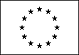 Informazioni personaliNome[Cognome, Nome, e, se pertinente, altri nomi ]Indirizzo[ Numero civico, strada o piazza, codice postale, città, paese ]NazionalitàEsperienza lavorativa• Date (da – a) [ Iniziare con le informazioni più recenti ed elencare separatamente ciascun impiego pertinente ricoperto. ]• Nome e indirizzo del datore di lavoro• Tipo di azienda o settore• Tipo di impiego• Principali mansioni e responsabilitàIstruzione e formazione• Date (da – a)[ Iniziare con le informazioni più recenti ed elencare separatamente ciascun corso pertinente frequentato con successo. ]• Nome e tipo di istituto di istruzione o formazione• Principali materie / abilità professionali oggetto dello studio• Qualifica conseguita• Livello nella classificazione nazionale (se pertinente)Capacità e competenze personaliAcquisite nel corso della vita e della carriera ma non necessariamente riconosciute da certificati e diplomi ufficiali.Prima lingua[ Indicare la prima lingua ]Altre lingue[ Indicare la lingua ]• Capacità di lettura[ Indicare il livello: eccellente, buono, elementare. ]• Capacità di scrittura[ Indicare il livello: eccellente, buono, elementare. ]• Capacità di espressione orale[ Indicare il livello: eccellente, buono, elementare. ]Capacità e competenze relazionaliVivere e lavorare con altre persone, in ambiente multiculturale, occupando posti in cui la comunicazione è importante e in situazioni in cui è essenziale lavorare in squadra (ad es. cultura e sport), ecc.[ Descrivere tali competenze e indicare dove sono state acquisite. ]Capacità e competenze organizzative  Ad es. coordinamento e amministrazione di persone, progetti, bilanci; sul posto di lavoro, in attività di volontariato (ad es. cultura e sport), a casa, ecc.[ Descrivere tali competenze e indicare dove sono state acquisite. ]Capacità e competenze tecnicheCon computer, attrezzature specifiche, macchinari, ecc.[ Descrivere tali competenze e indicare dove sono state acquisite. ]Capacità e competenze artisticheMusica, scrittura, disegno ecc.[ Descrivere tali competenze e indicare dove sono state acquisite. ]Altre capacità e competenzeCompetenze non precedentemente indicate.[ Descrivere tali competenze e indicare dove sono state acquisite. ]Patente o patentiUlteriori informazioni[ Inserire qui ogni altra informazione pertinente, ad esempio persone di riferimento, referenze ecc. ]Allegati[ Se del caso, enumerare gli allegati al CV. ]